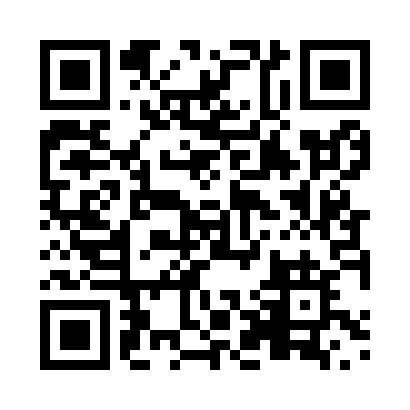 Prayer times for Hartshorn, Alberta, CanadaWed 1 May 2024 - Fri 31 May 2024High Latitude Method: Angle Based RulePrayer Calculation Method: Islamic Society of North AmericaAsar Calculation Method: HanafiPrayer times provided by https://www.salahtimes.comDateDayFajrSunriseDhuhrAsrMaghribIsha1Wed4:005:581:266:348:5510:552Thu3:575:571:266:358:5710:583Fri3:535:551:266:368:5911:004Sat3:505:531:266:379:0011:035Sun3:475:511:266:389:0211:066Mon3:445:491:266:399:0311:097Tue3:415:481:266:409:0511:128Wed3:385:461:266:419:0711:159Thu3:355:441:266:429:0811:1710Fri3:345:421:266:439:1011:1811Sat3:335:411:266:449:1111:1912Sun3:335:391:266:459:1311:2013Mon3:325:381:266:469:1511:2014Tue3:315:361:266:479:1611:2115Wed3:305:351:266:489:1811:2216Thu3:305:331:266:499:1911:2317Fri3:295:321:266:509:2111:2318Sat3:285:301:266:519:2211:2419Sun3:285:291:266:519:2411:2520Mon3:275:281:266:529:2511:2621Tue3:265:261:266:539:2611:2622Wed3:265:251:266:549:2811:2723Thu3:255:241:266:559:2911:2824Fri3:255:231:266:559:3111:2925Sat3:245:221:266:569:3211:2926Sun3:245:211:276:579:3311:3027Mon3:235:191:276:589:3411:3128Tue3:235:191:276:589:3611:3129Wed3:225:181:276:599:3711:3230Thu3:225:171:277:009:3811:3331Fri3:225:161:277:019:3911:33